		Bulat Okudzsava emlékezetes regényei mellett megzenésített saját verseivel is (Viszockij mellett) bálványom volt. „Kamasz bánatomban” mindig vigaszt nyújtott. (Mégha a szöveget nem is mindig értettem…) Viszockjjjal ellentétben Okudzsava a líra, a merengés, a harmónia. Nála is a gitár a másik fontos szereplő, de más a hangzás. Most Marosi Lajos fordításai mellett a szerző előadásában az eredetit is hallhatják, ha rákattintanak a versek alatt a linkekre.    	                           	F. M.						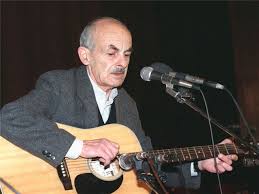 		Bulat Okudzsava		Az utolsó trolibusz		Последний троллейбус		Ha kín üli súllyal a vállamat épp,		hogy majd beleroggyan a térdem,		beszállok a kék trolibuszba, ha még		elérem		a téren.		Suhanj, trolijárat a flaszteren át		Ma éjszaka körbe-keresztbe,		hogy mind, aki szenvedi szörnyü baját,		keresd meg,		ereszd be.		Vegyél troli föl, kicsit adj pihenőt!		Tudom, hogy a vészt fagyos éjjel		a benn utazók – evezőseid ők –		kivédik		eséllyel.	Velük ki-kimásztam a terhek alól,	a vállukat értem is néha…	Csak elhiszitek ti nekem: sok a jó,	de néma, 	de néma.	A Moszkva-folyó szerü városon át	elúszik a busz (ma nem árad),	s a csóka, ki tar fejem boltozatát	csipedte,	kifárad.				Fordította Marosi Lajos, 					2014. június 18.	Okudzsava énekli: 				     		http://www.youtube.com/watch?v=XuwNqu8XM4k		Ki poéta, riválisa nincsen		(У поэта соперника нету)	Ki poéta, riválisa nincsen,	Egyedül megy a sorsa szerint.	Mit üvölt a világba, vagy mit nem,	Sose másra – magára tekint.		Magas égre kezét fölemelve	Elemészti a volt erejét.		Ha a lelke kiég, vezekelne…	Na nem értetek – ő csak a tét.		De a jég mezején tapogatva		Az a lélek a lékhez elért.	Amit összehozott, idehagyta…	Lehet dönteni: mért, s kinek élt?	Keserű kupa vagy remek étek,	Tüzes üst vagy egy éteri rend…	Ami tőle maradt – ma tiétek.	Az egész. Vele néktek üzent.					Fordította Marosi Lajos, 					          2019. szeptember 4.	Okudzsava elmondja:	 http://www.youtube.com/watch?v=cEld1dgboGM  (24’ 30”-től)